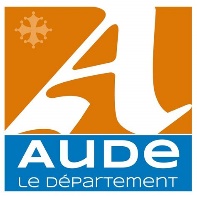 Cette notice a vocation à accompagner chaque demande de subvention pour permettre au Département de mieux connaître et comprendre le projet proposé, au regard des règlements spécifiques auxquels vous devez vous référer – par exemple, règlement « voirie communale », « équipements sportifs », etc.La rédaction de cette notice ne fait pas appel à des compétences techniques spécialisées. Elle présente un format synthétique (environ 6 pages). Compte tenu de la spécificité de chaque projet, une réponse n’est pas attendue pour toutes les questions. Celles-ci, comme les exemples donnés, ont, avant tout, pour objet de guider votre présentation. Volet 1 : genèse et intention du projet Volet 2 : prise en compte des opportunités et des enjeux environnementauxVolet 3 : prise en compte des enjeux de solidarité et de citoyenneté Equipements et aménagements publicsNotice explicative pour tout projet d’investissement sollicitantun financement du DépartementPorteur de projet : Intitulé du projet : le cas échéant, tranche : Quels sont les besoins qui ont conduit à ce projet ? Par exemple : absence d’équipement au sein de la commune ou alentours ; sécuriser les déplacements sur une voirie ; … Au regard de ces besoins, quel est le projet que vous souhaitez réaliser ? Quels objectifs sont poursuivis ? Quels sont les bénéfices attendus du projet sur le plan environnemental, social et économique ? Précisez le cas échéant s’il s’agit de la poursuite d’une opération déjà engagéePrécisez, le cas échéant, si d’autres solutions ont été envisagées et pourquoi cette option est retenue – notamment si construction neuveQuelques exemples d’objectifs poursuivis : renforcer le développement patrimonial, touristique ; renforcer l’accès aux services ; réduire la facture énergétique d’un bâtiment Exemples de bénéfices attendus : renforcement des mobilités douces ; renforcement du lien social et de la citoyenneté ; création d’activité Comment le projet s’inscrit-il dans son environnement proche ?Quelques thèmes pouvant être développés : intégration paysagère et environnementale, valorisation du patrimoine local, maintien de l’attractivité du bourg centre, prise en compte du voisinage, mutualisation avec d’autres communes, variété des modes d’accès, … Quelles seront les fonctions et usages de l’équipement ou de l’espace réalisé et quelles activités y seront déployées ? Précisez si des usages multiples sont prévus. Par exemple, utilisation d’un équipement sportif par l’école, par le centre de loisirs, par des associations sportives, …S’il s’agit d’un déplacement d’activités, vous préciserez la destination envisagée de l’ancien bâtiment Ce projet est-il intégré dans une démarche plus globale à l’échelle de votre collectivité ou plus largement ? Le projet est-il conçu en relation avec les autres acteurs compétents ou concernés ?Précisez par exemple si le projet s’inscrit dans le cadre d’une politique de dynamisation du centre village ou centre-ville, dans le cadre de la mise en œuvre d’un Agenda 21 local, d’une contractualisation type « Petites villes de demain », d’un SCOT ou d’un PLU(I) ; prise en compte du plan de prévention des risques inondations (PPRI) ; … Quelques enjeux et acteurs compétents ou concernés à prendre en compte : SYADEN (éclairage public) ; Très Haut Débit ; réseaux d’eau ; routes départementales (direction des routes et de la mobilité) ; autres partenaires en fonction de la thématique du projet Avez-vous été accompagné pour concevoir ce projet ? Par exemple : bureau d’étude, services départementaux, ATD, CAUE, ….Au stade de la conception du projet : En particulier, vous pouvez préciser :si le projet consiste en une rénovation, une réhabilitation ou une création ;en cas d’opération de voirie ou d’autres projets proches des réseaux secs et humides et dans l’hypothèse où ces derniers sont en mauvais état, si leur rénovation est prévue en amont ou pendant la réalisation du projet ;si les enjeux d’usage raisonné du foncier, de perméabilité des sols, de préservation de la biodiversité (faune et flore, choix de végétaux adaptés au climat, …) sont pris en compte ; si l’enjeu des mobilités est intégré au projet Par ailleurs, tout abattage d’arbre doit être expliqué. Au stade de la construction de l’équipement ou de l’infrastructure En particulier, pourront être développés les choix prévisionnels opérés en matière de :matériaux (produits certifiés ou labelisés, matériaux locaux, durables, naturels, recyclables, recyclés, issus du réemploi). Par exemple, le projet prévoit l’utilisation de 25% de matériaux recyclés sur l’ensemble des matériaux utilisés pour le chantiergestion des déchets (limitation des déchets, réemploi des déchets de chantier, …)Concernant le fonctionnement de l’équipement ou de l’infrastructure En particulier, vous pouvez préciser si :les enjeux de gestion de l’énergie et de performance énergétique sont pris en compte (intégration des énergies renouvelables, isolation, éclairage, ventilation, rafraichissement naturel) ; pour les constructions neuves, mise en œuvre d’économies d’énergie allant au-delà des normes règlementaires RT 2020 ; contrat de performance énergétiquela problématique de gestion des eaux pluviales est intégrée au projet Le projet met-il en œuvre la clause d’insertion pour les marchés publics ? Sans être soumis à cette obligation*, avez-vous prévu d’intégrer une exigence d'insertion professionnelle dans les critères de sélection et/ou dans les conditions d'exécution du marché ?* Pour rappel, une clause sociale visant l’embauche de personnes en insertion professionnelle est obligatoire pour tout projet dépassant les 500 000 € HT (recommandé à partir de 250 000 € HT)Le fonctionnement de l’équipement et l’activité générée sont-ils susceptibles de créer un ou plusieurs emplois à l’échelle locale ? Comment est favorisée l’utilisation de l’équipement ou de l’espace par le plus grand nombre ?Par exemple : diversité et mixité des publics, prise en compte de l’obligation d’accessibilité (diversité des formes de handicaps), intégration d’opportunités offertes par le numérique, …Le projet (conception, fonctionnement) associe-t-il ou a-t-il associé les habitants par des dispositifs de concertation et démarches participatives du public ?Par exemple : réunions publiques, groupes de travail, conseils de quartier, autres modalités